 Skoczów, 14.05.2021 r.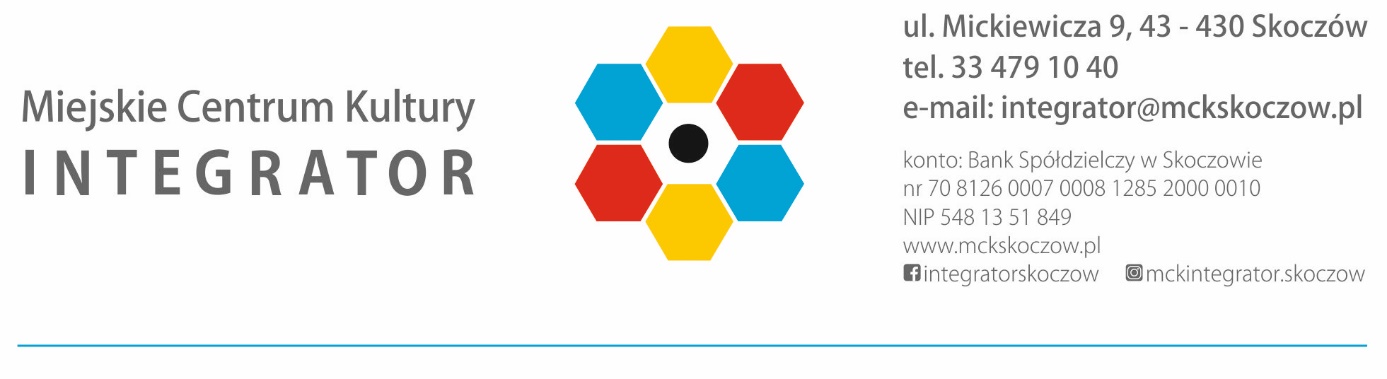 1. Organizatorem Pchlego Targu jest Miejskie Centrum Kultury „Integrator”                              w Skoczowie.2. Wszyscy uczestnicy zobowiązują się do handlu asortymentem zgodnym z hasłem przewodnim Pchlego Targu. Na skoczowskim Pchlim Targu można handlować tylko starociami i rzeczami używanymi, absolutnie nie nowymi.3. Wystawcą może być tylko osoba dorosła lub dzieci/młodzież w wieku szkolnym
z rodzicem/opiekunem prawnym, obecnym przez cały okres korzystania                                    ze stanowiska.Organizator nie ponosi odpowiedzialności prawnej za osoby małoletnie biorące udział w imprezie.4. Zabrania się handlu alkoholem, bronią, materiałami palnymi lub wybuchowymi, tytoniem i innymi używkami.5. Organizator nie prowadzi rezerwacji miejsc dla wystawców.6. Uczestnicy Pchlego Targu wyrażają zgodę na audiowizualne utrwalanie jego przebiegu (wraz z ich wizerunkiem) przez Organizatora dla celów promocyjnych, informacyjnych i archiwizacyjnych.7. Pchli Targ odbywa się na skoczowskim rynku:05.06.2021, godz. 9.00-13.0003.07.2021, godz. 9.00-13.0007.08.2021, godz. 9.00-13.0011.09.2021, godz. 9.00-13.0002.10.2021, godz. 9.00-13.00Organizator zastrzega sobie możliwość zmiany terminów i lokalizacji                                           po wcześniejszym powiadomieniu.8. Opłata za stoisko w 2021 r. nie będzie pobierana.9. Osoby biorące udział w Pchlim Targu zajmują miejsca wskazane przez Organizatora na rysunku poglądowym rynku, który wraz z plakatem i regulaminem umieszczony będzie na jego środku - przy fontannie.10. Organizator będzie powiadamiał stosowne organy (Policję, Straż Miejską)                          o zakłócaniu spokoju, naruszaniu porządku podczas trwania Pchlego Targu oraz nie stosowaniu się do regulaminowych zapisów, w tym związanych z bezpieczeństwem. Uczestnicy Pchlego Targu nie przestrzegający postanowień niniejszego regulaminu będą wypraszani z terenu, na którym organizowany jest Pchli Targ.11. Wszyscy uczestnicy zobowiązani są do zachowania porządku na stanowiskach podczas Pchlego Targu i uprzątnięcia stanowiska po zakończeniu handlu.12. W związku z obowiązującymi obostrzeniami, wynikającymi ze stanu epidemicznego, wystawcy są obowiązani:- zachować od siebie bezpieczny dystans,- zakrywać usta i nos,- posiadać ubrane rękawiczki ochronne,- posiadać płyn dezynfekujący w celu udostępnienia go oglądającym                                   i nabywającym towar,- zachować bezpieczny dystans od osoby zainteresowanej asortymentem stoiska,- ponadto stosować się do wszelkich obostrzeń wynikających z aktualnych dzień wydarzenia przepisów prawnych, związanych ze stanem epidemii.13. Wszyscy uczestnicy Pchlego Targu oświadczają, że według swej najlepszej wiedzy nie są osobami zakażonymi, nie przebywają na kwarantannie lub pod nadzorem epidemiologicznym. Ponadto każdy uczestnik Pchlego Targu oświadcza,                                    że ma świadomość, iż podczas przebywania na jego terenie może zarazić się koronawirusem oraz przenieść go na inne osoby.14. Uczestnik Pchlego Targu bierze w nim udział na własną odpowiedzialność. PCHLI TARG – REGULAMIN
SKOCZÓW 2021ORGANIZATORZASADY UDZIAŁUTERMINYOPŁATAZASADY PRZESTRZEGANIA RYGORU SANITARNEGORegulamin może zostać odpowiednio zmodyfikowany w chwili wprowadzenia nowych obostrzeń. Brak wypełnienia powyższych obowiązków upoważnia Organizatora do wykluczenia (odmówienia) udziału wystawcy w Pchlim Targu.